AL SUAP ASSOCIATO DEL SISTEMA MURGIANO - COMUNE CAPOFILA ALTAMURAMurgia Sviluppo scarl - Assistenza Tecnica AmministrativaOggetto: Impianto produttivo di beni/servizi per …………….…………………………………………………………………………...………………………………………………………………………………………………………………..…………….………… Il sottoscritto /a ____________________________________________ Codice Fiscale ________________________________nato/a a _______________________________ il_________________________ residente in ___________________________via ______________________________________________ n. ______ nella qualità di legale rappresentante dell’impresa (ragione sociale) ________________________________________________________________________________________ con sede legale in __________________________________via/corso __________________________________ n. ________ Tel. _________________________ Fax_______________________ e-mail: ________________________________________P. Iva / C. F. _________________________con iscrizione alla Camera di Commercio di ________________ n. ____________settore di attività _______________ codice ISTAT _________ attività svolta _________________________________________CHIEDE la pronuncia sulla conformità, allo stato degli atti, in possesso di codesta Struttura, dell’allegato progetto preliminare, con i vigenti strumenti di pianificazione paesistica, territoriale e urbanistica, relativo a l’impianto produttivo in oggetto da realizzare in       _________________________________________Via ______________________________________________n.    _______Foglio di mappa n. __________________ P.lle ________________________________________________________________a tal fine dichiarache Il progetto è stato redatto da _________________iscritto all’Ordine/Collegio della Provincia di ______________ al n. ____con studio in ______________________ via _________________________________________ n. ________ tel. ___________Data di presentazione _________________Timbro e Firma del tecnico                                                                                                    Firma del responsabile dell’impresa__________________________________________________                                                                                                                                                                                                                               _______________________________________________________________Allegati:progetto preliminareplanimetria catastalericevuta di versamento diritti SUAP da versarsi sul seguente IBAN IT IT71 J076 0104 0000 0102 0378 244 intestato a Comune di Altamura - SUAP Sistema Murgiano.Domanda di conformità del progetto preliminare con gli strumenti di pianificazione paesistica, territoriale e urbanistica (art. 8 , comma 2 del DPR n. 160/2010 )Domanda di conformità del progetto preliminare con gli strumenti di pianificazione paesistica, territoriale e urbanistica (art. 8 , comma 2 del DPR n. 160/2010 )Numero di pratica......................./.................     SUAP ASSOCIATO SISTEMA MURGIANO           COMUNE CAPOFILA ALTAMURAResponsabile Unico del Procedimento (RUP):Data di avvio delProcedimento.....................................ING. MICHELE MARTINELLICOMUNE DI ________________________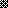 